An:Skiclub Bruchköbel e.V. - Geschäftsstelle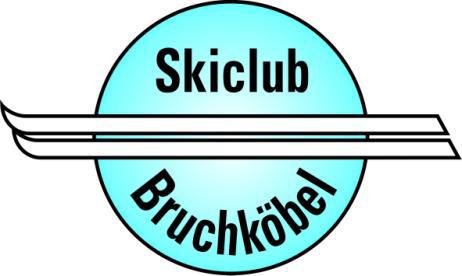 c/o Gabriela FußUdo-Müller-Ring 9363486 Bruchköbelinfo@skiclub-bruchkoebel.de www.skiclub-bruchkoebel.deAUFNAHMEANTRAGAntragstellerbeantragt hiermit die Aufnahme in den Skiclub Bruchköbel e.V. (Aktuelle Beiträge, Stand 01.01.2019: Aufnahmegebühr pro Person einmalig 15,00 €, Jahresmitgliedsbeitrag 15,00 €, Jahresbeitrag für die Teilnahme an der Skigymnastik 25,00 €. Kinder und Jugendliche bis zur Vollendung des 18. Lebensjahres sind beitragsfrei, wenn sie mit ihren Eltern beitreten)Ort, Datum Unterschrift .................................................................................(bei Minderjährigen Unterschrift eines gesetzlichen Vertreters)SEPA-Lastschriftmandat (wiederkehrende Zahlungen)Ich ermächtige den Verein Skiclub Bruchköbel, Zahlungen von meinem Konto mittels Lastschrift einzuziehen. Zugleich weise ich mein Kreditinstitut an, die vom Verein Skiclub Bruchköbel auf mein Konto gezogenen Lastschriften einzulösen.Bei Nichtteilnahme am Lastschriftverfahren wird eine Verwaltungsgebühr von 5,00 € / Jahr erhoben.Die Daten werden zur Vereinsverwaltung auf elektronischen Datenträgern während der Mitgliedschaft gespeichert.Ort, Datum Unterschrift .................................................................................(Bei Minderjährigen ist die Unterschrift des/r Erziehungsberechtigten erforderlich. Mit der Unterschrift erklärt sich der/die Erziehungsberechtigte bereit, die Beitragszahlung bis zu Volljährigkeit des Kindes zu übernehmen.)Teilnahme an derJANEINTeilnahme an derName, VornameGeburtsdatumGymnastik *)Straße, Haus-Nr.  PLZ Wohnort  PLZ WohnortTelefon  Email  EmailFamilienangehörige, deren Aufnahme mit beantragt wird:Familienangehörige, deren Aufnahme mit beantragt wird:Familienangehörige, deren Aufnahme mit beantragt wird:Familienangehörige, deren Aufnahme mit beantragt wird:Teilnahme an derJANEINTeilnahme an derName, VornameGeburtsdatumGymnastik *)Teilnahme an derJANEINTeilnahme an derTeilnahme an derName, VornameGeburtsdatumGymnastik *)Teilnahme an derJANEINTeilnahme an derTeilnahme an derName, VornameGeburtsdatumGymnastik *)Teilnahme an derJANEINTeilnahme an derName, VornameGeburtsdatumGymnastik *)Gläubiger-Identifikationsnummer: DE45ZZZ00000333130Mandatsreferenz wird mitgeteiltKreditinstitutKonto-InhaberKonto-InhaberKonto-Nr.BLZIBAN  DE      BICBIC